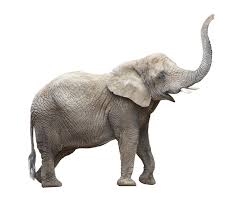 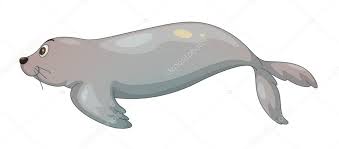 f f f f f f f f f f f  f  f                                 f f f f f f f f f f f  f  f                                 f f f f f f f f f f f  f  f                                 f f f f f f f f f f f  f  f                                 f f f f f f f f f f f  f  f                                 f f f f f f f f f f f  f  f                                 f f f f f f f f f f f  f  f                                  